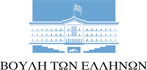 Κ.Ο. ΚΙΝΗΜΑ ΑΛΛΑΓΗΣΑθήνα, 24 Μαρτίου 2021 ΕΡΩΤΗΣΗ ΠΡΟΣ ΤΟΝ ΥΠΟΥΡΓΟ: Αγροτικής Ανάπτυξης και Τροφίμων, κ. Σ. ΛιβανόΘέμα: «Αναστάτωση και ανασφάλεια στον αγροτικό κόσμο από τις επιλογές και τους άστοχους κυβερνητικούς χειρισμούς που έχουν νεκρώσει τον ΟΠΕΚΕΠΕ».Μεγάλη αναστάτωση και ανασφάλεια επικρατεί μεταξύ των αγροτών για τα αδιανόητα γεγονότα που συμβαίνουν το τελευταίο διάστημα στον ΟΠΕΚΕΠΕ που ουσιαστικά τον έχουν νεκρώσει, με σοβαρή αρνητική επίδραση, εν μέσω της πανδημίας, τόσο στους ίδιους τους αγρότες όσο και στις οικονομικές δραστηριότητες της υπαίθρου.Το πρώτο σοβαρό κρούσμα στην λειτουργία του ΟΠΕΚΕΠΕ ταυτοποιήθηκε στην αδιαφανή κατανομή του εθνικού αποθέματος που πρώτοι ως Κίνημα Αλλαγής αναδείξαμε στην Βουλή, αφού κοντά στους δικαιούχους που είχαν τις προϋποθέσεις, εντάχθηκε και ένα ποσοστό «παραγωγών» που βλέπουν το χωράφι από τα «κολωνάκια». Θέμα για το οποίο παρά την αναγνώριση των παρανομιών από τον υπουργό και τις διαβεβαιώσεις του πρόσφατα στη Βουλή για άμεσο  έλεγχο τους, το μόνο που εξελίσσεται αυτή την στιγμή είναι μια συστηματική προσπάθεια συγκάλυψης αλλά και  ικανοποίησης των ρουσφετιών των παράνομων υποσχέσεων που εκκρεμούν. Το δεύτερο καθολικό κρούσμα αποτέλεσμα του πρώτου ήταν αυτό που διαγνώστηκε στις τσέπες των 600.000 παραγωγών με το φιάσκο της πληρωμής μειωμένων ενισχύσεων κατά 10% στο τέλος του 2020 και οι οποίες ακόμη εκκρεμούν  παρά τις υποσχέσεις για πληρωμή τους τον Ιανουάριο του 2021.Από τις αρχές του έτους όμως οι αγρότες είναι καθημερινά αντιμέτωποι με το τρίτο και πιο σκληρό σύμπτωμα της αποτυχημένης κυβερνητικής πολιτικής, αυτού της κατάρρευσης όλων των λειτουργιών του ΟΠΕΚΕΠΕ, με το σταμάτημα των διοικητικών πράξεων, τις  διορθώσεις λαθών των πληρωμών εκκρεμοτήτων, συνδεδεμένων ενισχύσεων, πληρωμών νέων αγροτών, Σχεδίων Βελτίωσης κλπ. Η κατάρρευση αυτή έχει οδηγήσει την ίδια στιγμή στο να μην βλέπουν κανένα φώς οι αγρότες για το πότε θα αρχίσει η  υποβολή των δηλώσεων ΟΣΔΕ 2021, ενώ η κάρτα αγρότη για την δανειοδότηση τους δεν λειτουργεί. Το προκαθορισμένο πρόγραμμα πληρωμών που γνώριζαν οι αγρότες για σειρά ετών δεν εκτελείται πλέον από τον ΟΠΕΚΕΠΕ.Από όσα καταγγέλλουν οι αγρότες και οι οργανώσεις τους αλλά και όσα βλέπουν το φώς της δημοσιότητας  στον τύπο καθημερινά πλέον, είναι καθαρό ότι το σύνδρομο των άστοχων και παράτυπων ενεργειών καθώς και μεθοδεύσεων σε άλλους τομείς της κυβερνητικής πολιτικής δραστηριότητας έχει μεταφερθεί και στον αγροτικό χώρο. Προεξάρχοντα είναι τα θέματα της ανυπαρξίας συντονισμένων μέτρων για τον περιορισμό των συνεπειών της πανδημίας στον πρωτογενή τομέα, της ανυπαρξίας σχεδίου για την νέα ΚΑΠ 2021-2027 και το Εθνικό Στρατηγικό Σχέδιο, απουσία προστασίας των αγροτών απο αθέμιτες πρακτικές και αστοχίες  στην προστασία του εθνικού προϊόντος μας της φέτας. Έτσι και στον ΟΠΕΚΕΠΕ καταγράφονται τα ίδια αποκαρδιωτικά και διαλυτικά  συμπτώματα. Πλήρης αδιαφάνεια και εξυπηρέτηση ρουσφετιών, διαγωνισμοί που μεθοδευμένα οδηγούνται σε ακύρωση παρά τις δικαστικές αποφάσεις, απευθείας αναθέσεις που ανερυθρίαστα προαναγγέλλονται, προκηρύξεις που ανεβοκατεβαίνουν για να ταιριάζουν σε όποιον έχει μεγαλύτερη επιρροή κ.ο.κ. Πράγματα που πέρα από όλα γίνονται εις βάρος των αγροτών, της αγροτικής οικονομίας και των εργαζόμενων του Οργανισμού. Οι οργανώσεις των αγροτών καταγγέλλουν ότι συνομιλητές του ΥΠΑΑΤ σε αυτές τις απαράδεκτες διαδικασίες που εξελίσσονται  στον ΟΠΕΚΕΠΕ είναι όλοι πλην των αγροτών. Η απλή ανάγνωση των όσων έχουν δημοσιευθεί το τελευταίο διάστημα στον τύπο αναδεικνύουν ότι η προηγούμενη και η παρούσα πολιτική ηγεσία του ΥΠΑΑΤ μετέτρεψαν το θέμα του ετήσιου διαγωνισμού για τον ΤΣ πληροφορικής του Οργανισμού, μια επαναλαμβανόμενη ανοικτή διαγωνιστική διαδικασία για πολλά χρόνια, τεχνηέντως σε άλυτο πρόβλημα για να το λύσουν προσχηματικά κατά το δοκούν. Σε αυτό το πλαίσιο εντάσσονται και οι παραιτήσεις για πρώτη φορά δύο προέδρων του ΟΠΕΚΕΠΕ μέσα σε τέσσερις μήνες.  Η ίδια αλλοπρόσαλλη τακτική παράνομων διαδικασιών εφαρμόστηκε τις τελευταίες ημέρες και με την πιστοποίηση των φορέων  για την υποστήριξη των αγροτών στην  υποβολή των δηλώσεων ΟΣΔΕ για την νέα περίοδο 2021-2027. Η αυθαίρετη και παράνομη  επιλογή του ΥΠΠΑΤ αντί ανοικτής διαγωνιστικής διαδικασίας να προβεί και για τις δύο περιπτώσεις σε απευθείας αναθέσεις δεν είναι άσχετη με τις παραιτήσεις των δύο προέδρων του ΟΠΕΚΕΠΕ. Επειδή η απαράδεκτη αυτή κατάσταση επιβαρύνει τους αγρότες που έχουν πολλά πιο σοβαρά θέματα να ασχοληθούν δεν μπορεί να συνεχιστεί Ερωτάται ο αρμόδιος Υπουργός: Πότε θα καταβληθούν οι καθυστερημένες εκκρεμούσες ενισχύσεις τόσο των συνδεδεμένων ενισχύσεων όσο και των παράτυπων παρακρατήσεων που έγιναν στο τέλος του 2020 και ποιό είναι το πρόγραμμα πληρωμών μέχρι τις 30.6.2021Για ποιο λόγο καθυστέρησε αδικαιολόγητα η προκήρυξη του διαγωνισμού του ΤΣ  για το 2021 καθώς και η πιστοποίηση των φορέων υποστήριξης υποβολής δηλώσεων ΟΣΔΕ 2021-2027. Ποιό ήταν το χρονοδιάγραμμα των ενεργειών;Ποιός και με ποια δικαιολογία παρά το ότι είχε εκδοθεί απόφαση από το Διοικητικό Εφετείο για συνέχιση της διαγωνιστικής έστω και καθυστερημένης διαδικασίας την ακύρωσε δίνοντας εντολή για την μόνιμη κυβερνητική μέθοδο τελευταία της  απευθείας ανάθεση χωρίς διαγωνισμό;Με ποια μέτρα θα αποκατασταθεί έστω και τώρα η ομαλή διεξαγωγή των διαδικασιών του διαγωνισμού του ΤΣ και της πιστοποίησηςΜε ποιό σκεπτικό τροποποιήθηκε η πρόσκληση για τους φορείς υποστήριξης και προαποφασίσθηκε να μονοπωληθεί αυτή η διαδικασία από ένα μόνο φορέα για τον οποίο καταγγέλλεται πέραν των άλλων ότι υπάρχει σύγκρουση συμφερόντων και μονοπωλιακός καθορισμός υπερβολικών τιμών ; Με ποια άμεσα μέτρα θα  ομαλοποιηθεί η καθημερινή λειτουργία  στον ΟΠΕΚΕΠΕ και πότε θα αρχίσει η υποβολή των δηλώσεων ΟΣΔΕ 2021.Ποιοι έλεγχοι πραγματοποιήθηκαν για τους παραγωγούς που βλέπουν το χωράφι από τα «κολωνάκια»  σχετικά με τις παράνομες κατανομές του  Εθνικού Αποθέματος και ποια  τα αποτελέσματα τους και εάν υπήρξαν περιπτώσεις υπευθύνων που οδηγήθηκαν στην δικαιοσύνη;  Οι ερωτώντες ΒουλευτέςΒασίλειος Κεγκέρογλου Απόστολος Πάνας Γεώργιος Αρβανιτίδης Ιλχάν Αχμέτ Νάντια Γιαννακοπούλου Χρήστος Γκόκας Γεώργιος Καμίνης Χαράλαμπος ΚαστανίδηςΜιχάλης Κατρίνης Χαρά ΚεφαλίδουΟδυσσέας Κωνσταντινόπουλος Δημήτριος ΚωνσταντόπουλοςΕυαγγελία Λιακούλη Ανδρέας Λοβέρδος Γεώργιος ΜουλκιώτηςΜπουρχάν Μπαράν Δημήτριος Μπιάγκης Γεώργιος ΠαπανδρέουΑνδρέας Πουλάς Κωνσταντίνος Σκανδαλίδης   Γεώργιος Φραγγίδης